Об утверждении Порядка материально-технического и организационного обеспечения деятельности органов местного самоуправления Пермского муниципального округа Пермского края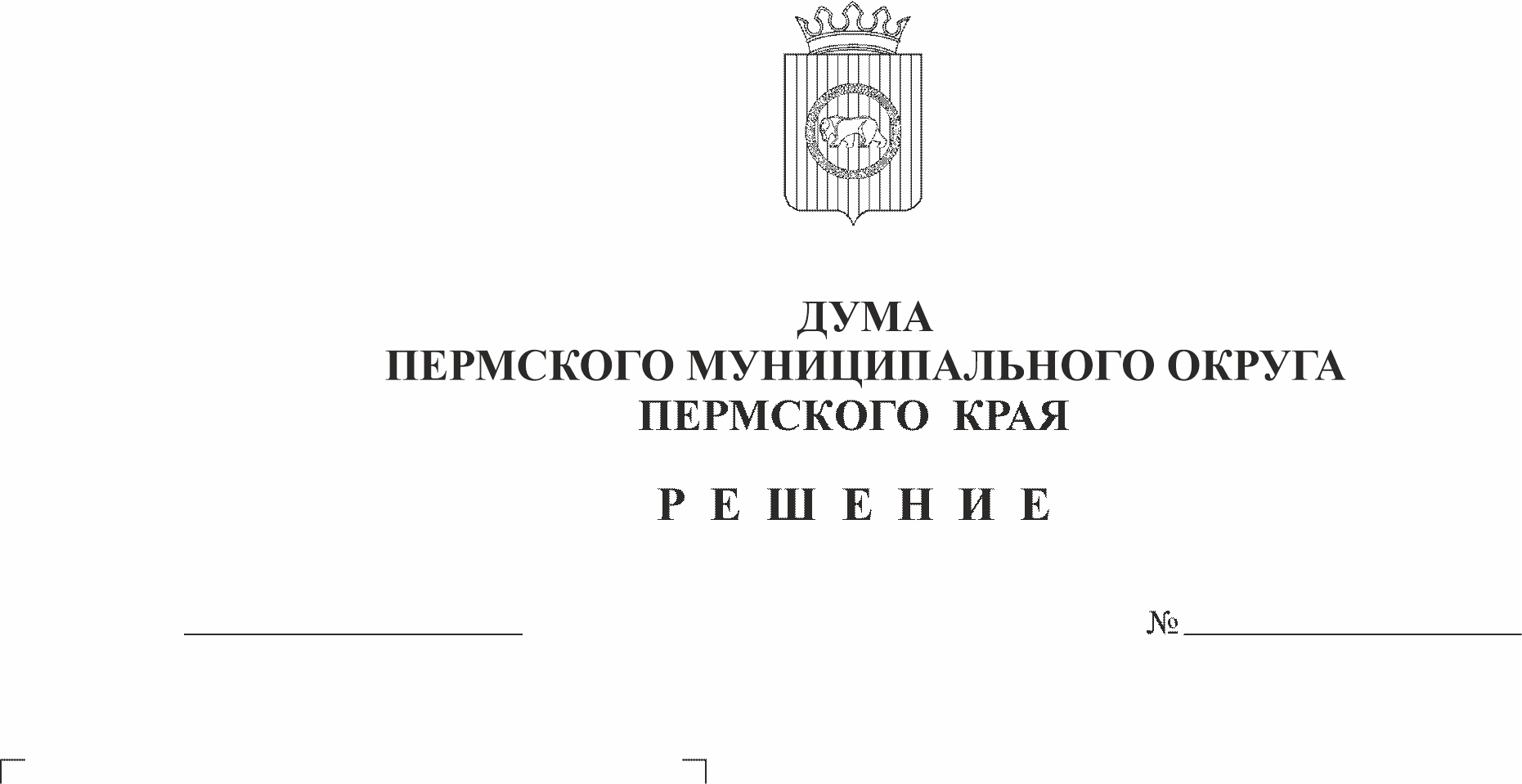 В соответствии с пунктом 8 части 10 статьи 35 Федерального закона от 06 октября 2003 г. № 131-ФЗ «Об общих принципах организации местного самоуправления в Российской Федерации», пунктом 8 части 1 статьи 25 Устава Пермского муниципального округаДума Пермского муниципального округа Пермского края РЕШАЕТ:1. Утвердить прилагаемый Порядок материально-технического и организационного обеспечения деятельности органов местного самоуправления Пермского муниципального округа Пермского края.2. Признать утратившими силу:2.1. решение Земского Собрания Пермского муниципального района от 27 мая 2008 г. № 668 «Об утверждении Положения о порядке материально-технического и организационного обеспечения деятельности органов местного самоуправления Пермского муниципального района»;2.2. пункт 4 решения Земского Собрания Пермского муниципального района от 26 августа 2010 г. № 94 «О внесении изменений в отдельные решения Земского Собрания Пермского муниципального района»;2.3. пункт 1 решения Земского Собрания Пермского муниципального района от 20 декабря 2013г. № 414 «О внесении изменений в отдельные решения Земского Собрания Пермского муниципального района в области муниципальной службы»;2.4. пункт 1 решения Земского Собрания Пермского муниципального района от 26 ноября 2020 г. № 90 «О внесении изменений в отдельные решения Земского Собрания Пермского муниципального района».3. Опубликовать (обнародовать) настоящее решение в бюллетене муниципального образования «Пермский муниципальный округ» и разместить на официальном сайте Пермского муниципального округа в информационно-телекоммуникационной сети Интернет (www.permraion.ru).4. Настоящее решение вступает в силу со дня его официального опубликования (обнародования) и распространяется на правоотношения, возникшие с 01 января 2023 г.5. Контроль за исполнением решения возложить на комитет Думы Пермского муниципального округа Пермского края по местному самоуправлению и социальной политике.Председатель ДумыПермского муниципального округа	Д.В. ГордиенкоГлава муниципального округа -глава администрации Пермскогомуниципального округа	В.Ю. Цветов	УТВЕРЖДЕН	решением Думы Пермского	муниципального округа Пермского края	от 23.03.2023 № 125ПОРЯДОК материально-технического и организационного обеспечения деятельности органов местного самоуправления Пермского муниципального округаПермского края1. Настоящий Порядок разработан в соответствии с пунктом 8 части 10 статьи 35 Федерального закона от 06 октября 2003 г. № 131-ФЗ «Об общих принципах организации местного самоуправления в Российской Федерации», пунктом 8 части 1 статьи 25 Устава Пермского муниципального округа Пермского края (далее – Пермского муниципального округа) и определяет порядок материально-технического и организационного обеспечения деятельности главы Пермского муниципального округа, Думы Пермского муниципального округа, Контрольно-счетной палаты Пермского муниципального округа, администрации Пермского муниципального округа, включая функциональные, территориальные органы и функциональные подразделения (далее - органы местного самоуправления Пермского муниципального округа).2. Материально-техническое и организационное обеспечение деятельности органов местного самоуправления Пермского муниципального округа осуществляется при выполнении ими полномочий, предусмотренных Федеральным законом от 06 октября 2003 г. № 131-ФЗ «Об общих принципах организации местного самоуправления в Российской Федерации», в том числе при осуществлении переданных органам местного самоуправления Пермского муниципального округа отдельных государственных полномочий, полномочий по установленным в соответствии с действующим законодательством расходным обязательствам Пермского муниципального округа.3. Для целей настоящего Порядка используются следующие понятия:3.1. материально-техническое обеспечение - обеспечение органов местного самоуправления Пермского муниципального округа материальными средствами, необходимыми им для выполнения возложенных на них полномочий и функций;3.2. организационное обеспечение деятельности - создание организационных, информационных и иных условий в целях стабильного функционирования органов местного самоуправления Пермского муниципального округа.4. Материально-техническое и организационное обеспечение деятельности осуществляется органами местного самоуправления самостоятельно либо муниципальными учреждениями Пермского муниципального округа в соответствии с бюджетным законодательством Российской Федерации, законодательством Российской Федерации о контрактной системе в сфере закупок товаров, работ и услуг для обеспечения государственных и муниципальных нужд, муниципальными правовыми актами Пермского муниципального округа.5. Материально-техническое обеспечение деятельности органов местного самоуправления Пермского муниципального округа осуществляется по следующим направлениям:5.1. безвозмездное пользование имуществом, предназначенным для обеспечения деятельности органов местного самоуправления Пермского муниципального округа;5.2. текущее содержание и ремонт административных зданий и прилегающих к ним территорий, иных имущественных объектов, предназначенных для размещения и обслуживания органов местного самоуправления Пермского муниципального округа в состоянии, соответствующем противопожарным, санитарным, экологическим, антитеррористическим и иным установленным законодательством Российской Федерации требованиям;5.3. транспортное обслуживание, в том числе содержание и эксплуатация транспортных средств, их техническое обслуживание, прохождение технических осмотров, страхование автогражданской ответственности;5.4. обеспечение услугами связи;5.5. обеспечение услугами в области информационных технологий;5.6. приобретение и сопровождение программных продуктов, а также приобретение и обслуживание компьютерной и иной организационной техники, обеспечение их комплектующими и расходными материалами, организация работ по обеспечению безопасности информации, отнесенной к информации ограниченного доступа, обрабатываемой в органах местного самоуправления Пермского муниципального округа, в соответствии с действующим законодательством;5.7. обеспечение охраны административных зданий и иных имущественных объектов органов местного самоуправления Пермского муниципального округа, находящегося в них имущества и служебных документов;5.8. обеспечение офисной мебелью;5.9. обеспечение канцелярскими принадлежностями, бланочной продукцией;5.10. осуществление подписки на периодические печатные издания;5.11. иные мероприятия, направленные на материально-техническое обеспечение функционирования органов местного самоуправления Пермского муниципального округа.6. Организационное обеспечение деятельности органов местного самоуправления Пермского муниципального округа осуществляется по следующим направлениям:6.1. кадровое обеспечение и их денежное содержание;6.2. программно-информационное обеспечение;6.3. организация делопроизводства;6.4. документально-правовое обеспечение и методическое обеспечение;6.5. архивное обеспечение;6.6. представительские расходы;6.7. обучение на курсах повышения квалификации, семинарах;6.8. командировочные расходы;6.9. иные мероприятия, направленные на организационное обеспечение функционирования органов местного самоуправления Пермского муниципального округа.7. Организация материально-технического и организационного обеспечения деятельности органов местного самоуправления Пермского муниципального округа осуществляется руководителями соответствующих органов местного самоуправления Пермского муниципального округа.8. Средства на материально-техническое и организационное обеспечение деятельности органов местного самоуправления Пермского муниципального округа формируются в соответствии с доведенными предельными объемами бюджетных ассигнований и предусматриваются в бюджете Пермского муниципального округа на очередной финансовый год и плановый период в соответствии с кодами бюджетной классификации Российской Федерации.9. Расходование средств, предусмотренных на материально-техническое и организационное обеспечение деятельности органов местного самоуправления Пермского муниципального округа, осуществляется в пределах соответствующих смет расходов.10. Финансирование расходов на материально-техническое и организационное обеспечение деятельности органов местного самоуправления Пермского муниципального округа осуществляется за счет собственных доходов бюджета Пермского муниципального округа и субвенций, выделяемых из федерального бюджета и бюджета Пермского края для исполнения переданных государственных полномочий.11. Не допускается финансирование расходов на материально-техническое и организационное обеспечение деятельности органов местного самоуправления Пермского муниципального округа за счет кредитов (займов), полученных от кредитных организаций, других юридических и физических лиц, добровольных взносов (пожертвований) юридических и физических лиц в виде денежных средств и материальных ценностей.12. Контроль за расходованием средств бюджета Пермского муниципального округа на материально-техническое и организационное обеспечение деятельности органов местного самоуправления Пермского муниципального округа осуществляется в соответствии с действующим законодательством, муниципальными правовыми актами Пермского муниципального округа.